                                                  T.C. İSTANBUL RUMELİ ÜNİVERSİTESİ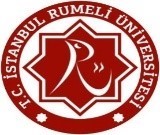 		LİSANSÜSTÜ EĞİTİM ENSTİTÜSÜ                                                                   Tez İzleme Komitesi RaporuTez önerisi kabul edilen öğrenci için Tez İzleme Komitesi, Ocak-Haziran ile Temmuz-Aralık dönemindeki tez çalışmalarını değerlendirmek üzere dönemlerin sonunu takip eden bir ay içinde olmak üzere yılda iki kez toplanır. Öğrenci, toplantı tarihinden en az bir ay öncesinden komite üyelerine yazılı bir rapor sunar. Bu raporda o ana kadar yapılan çalışmaların özeti ve bir sonraki dönemde yapılacak çalışma planı belirtilir. Öğrencinin tez çalışması, komite tarafından oy çokluğuyla başarılı veya başarısız olarak değerlendirilir. Belirlenen sürelerde rapor sunmayan öğrenci başarısız kabul edilir.Tez izleme komitesine sunulan rapor ve rapora ilişkin komitenin kararı Anabilim/Anasanat Dalı Başkanlığı tarafından üç gün içerisinde enstitüye iletilirÖğrenci Ad SoyadÖğrenci NumarasıProgramTez BaşlığıTürkçeTez BaşlığıİngilizceDanışman2. Danışman (varsa)Tez Çalışmasının BaşlangıcıTarih: Tarih: Ocak – Haziran Temmuz – Aralık 1. TİK Değerlendirme Tarih ve SonucuTarih:Tarih:Başarılı Başarısız 2. TİK Değerlendirme Tarih ve SonucuTarih:Tarih:Başarılı Başarısız 3. TİK Değerlendirme Tarih ve SonucuTarih:Tarih:Başarılı Başarısız DeğerlendirmeTEZ DANIŞMANI - TİK ÜYESİTEZ DANIŞMANI - TİK ÜYESİTİK ÜYESİTİK ÜYESİTİK ÜYESİTİK ÜYESİAd SoyadAd SoyadAd SoyadKurumKurumKurumTarihTarikTarihİmzaİmzaİmza